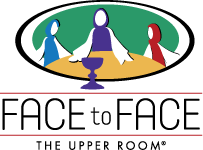 An Experience in the Emmaus TraditionFor 60 and OlderFace to Face is designed to inspire, challenge and equip you for Christian action in your, home, church and community.  This short course in Christianity will help you become a more effective disciple of Jesus Christ and actively engage in God’s mission in the world.  - Hear 14 spiritual talks about God’s grace and love- An adaptation of the Walk to Emmaus tailored for Seniors- Understand more fully the presence of Christ in His body of believers- Enjoy in-depth table group discussions- Participate in Worship and Holy CommunionHolmes Street UMC501 Holmes Ave. NEHuntsville, AL 35801Dates:  June 12, 13, 15, 16th, 2023 Time:  8:45 AM - 3:30 PMFor more information, contact: Jim BennettPhone:  Cell 256-417-2852Email address: jbennett049@knowlogy.netRegister                                                                          Additional InformationJune 12,13,15,16, 2023                                We need some additional information to 8:45 AM - 3:30 PM                                        make your Face to Face Encounter complete.Holmes St. UMC Church,Huntsville, Al                                               VERY IMPORTANT - MUST BE COMPLETEName: ________________________Name on Badge: ________________Address: ______________________           Pastor_____________________________            Name: ____________________________Phone: _______________________            Address: __________________________Email: ________________________              _________________________________Church Affiliation: _______________           Phone: ___________________________Check if you use a; walker___ wheelchair______                     Email: ____________________________Face to Face and The Upper Room will not share this information.                       Friend                                                                       Name: ____________________________Return application and fee to: 		      Address: __________________________Registrar (Face to Face)                                _________________________________New Covenant Emmaus Community             Phone: ____________________________P.O. Box 442                                                  Email: ____________________________ Ardmore, TN  38449                                                                       FamilyFee is $60.  Make checks to NCEC               Name: ___________________________							      Address: _________________________							      _________________________________							      Phone: ___________________________							      Email: ____________________________Are you being sponsored on this Encounter?_____Yes       _____NoIf yes, Sponsor’s Name___________________________Phone #____________Sponsor’s Address_________________________________________________Sponsor’s Email__________________________________This information will not be shared outside of Face to Face and The Upper Room programs. 